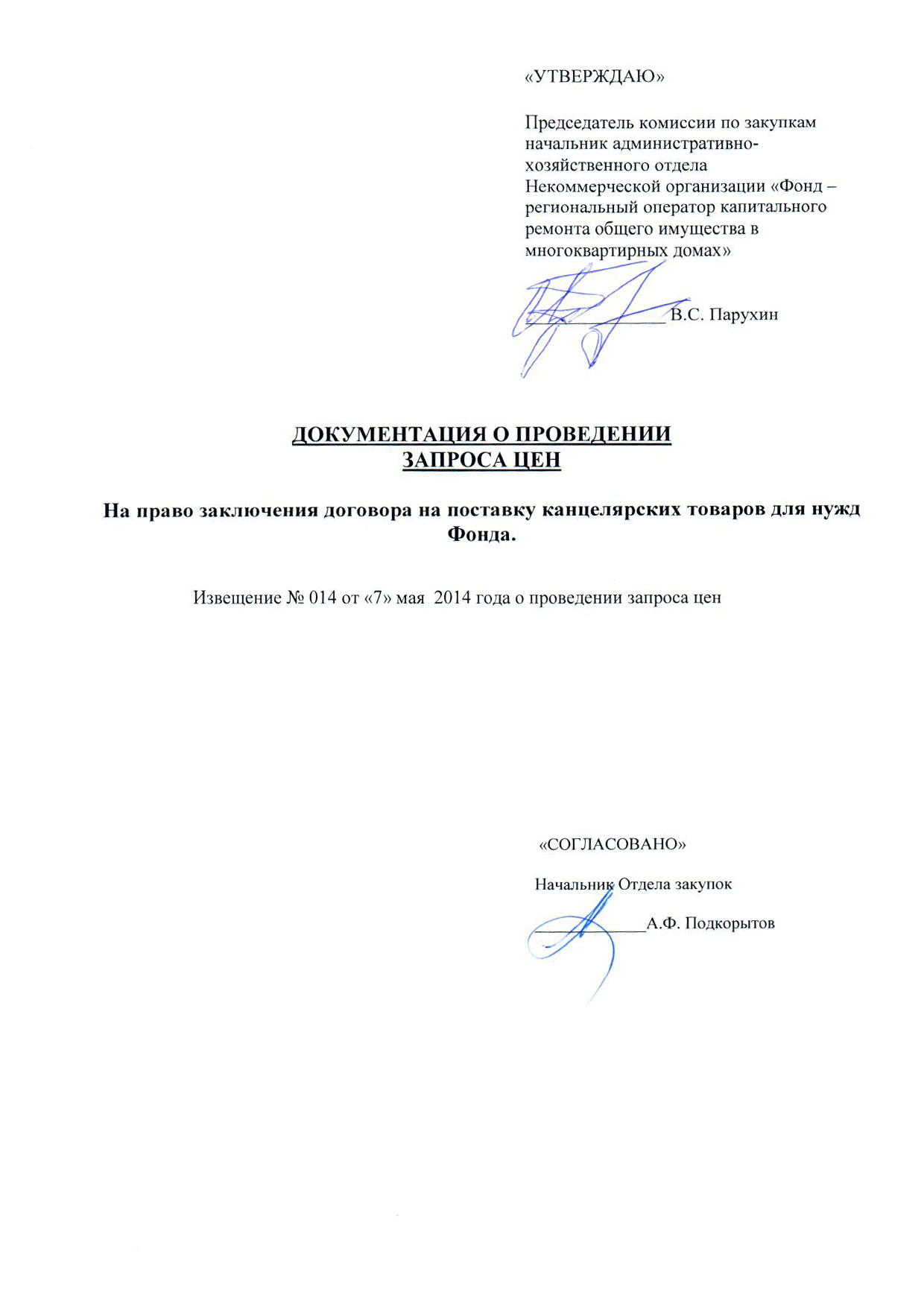 СодержаниеОсновные термины, используемые в Документации запроса цен.Общие сведения о запросе цен    Наименование, способ и предмет запроса цен    Отказ от проведения запроса цен    Затраты на участие в запросе ценТребования к претендентам    Обязательные требования к претендентамТребования по содержанию, форме и составу Заявки, инструкция по ее заполнению    Форма Заявки    Подготовка Заявки    Порядок оформления Заявки    Оформление и подписание Заявки    Опечатывание и маркировка конвертов с Заявками    Возврат Заявок    Уточнение Заказчиком сведений состава ЗаявокПорядок проведения запроса цен и заключения договора     Получение документации запроса цен     Разъяснение положений Документации запроса цен     Официальный язык запроса цен     Валюта запроса цен     Подача и прием конвертов с Заявками     Опоздавшие Заявки     Изменение Заявок и их отзыв     Вскрытие, рассмотрение и оценка ЗаявокРассмотрение и оценка ЗаявокОпределение Победителя запроса ценПорядок заключения договора Информационная картаТехническая частьПроект договораОбразцы Форм и документов для заполнения участниками запроса цен.ОСНОВНЫЕ ТЕРМИНЫ, ИСПОЛЬЗУЕМЫЕ В ДОКУМЕНТАЦИИ ЗАПРОСА ЦЕНСодержание терминов, используемых в настоящей Документации запроса цен, определено Положением о закупках товаров, работ, услуг для административно-хозяйственных нужд некоммерческой организации «Фонд - региональный оператор капитального ремонта общего имущества в многоквартирных домах» (далее по тексту - Положение о закупке), утвержденного решением Правления некоммерческой организации «Фонд - региональный оператор капитального ремонта общего имущества в многоквартирных домах» (протокол заседания Правления от 17.12.2013 №2)ОБЩИЕ СВЕДЕНИЯ О ЗАПРОСЕ ЦЕННаименование, способ и предмет запроса ценЗапрос цен, регламентируемой настоящей Документацией, является Запросом цен на право заключения договора на поставку канцелярских товаров. Форма проведения запроса цен устанавливается в разделе 6 «ИНФОРМАЦИОННАЯ КАРТА» Документации запроса цен (далее по тексту ссылки на разделы, статьи, формы, пункты и подпункты относятся исключительно к настоящей Документации, если рядом с такой ссылкой не указано иного).  Отказ от проведения запроса ценОрганизатор вправе отказаться от проведения запроса цен в любой момент до подведения его итогов, не неся при этом никакой ответственности перед претендентами и участниками запроса цен, которым такое действие может принести убытки.  Затраты на участие в запросе ценПретендент и участник запроса цен несет все расходы, связанные с подготовкой своей Заявки и непосредственно участием в запросе цен, а Организатор не имеет никаких обязательств, в связи с такими расходами.ТРЕБОВАНИЯ К ПРЕТЕНДЕНТАМОбязательные требования к претендентамПретендентом может выступать любое юридическое или физическое лицо.Претендент, для того, чтобы принять участие в запросе цен, должен удовлетворять требованиям, установленным в пункте 3.1.3 настоящей Документации.Обязательные требования к претендентам:  не иметь задолженности по уплате налогов (сборов, пеней, налоговых санкций) в бюджеты всех уровней и обязательных платежей в государственные внебюджетные фонды;не находиться в процессе ликвидации;не быть признанным  несостоятельным (банкротом);на его имущество не должен быть наложен арест, его экономическая деятельность не должна быть приостановлена;соответствовать требованиям, устанавливаемым в соответствии с законодательством Российской Федерации к лицам, осуществляющим поставки товаров, выполнение работ, оказание услуг, являющихся предметом закупки;обладать исключительными правами на объекты интеллектуальной собственности, если в связи с исполнением договора Организатор приобретает права на объекты интеллектуальной собственности (за исключением программ для ЭВМ, баз данных).Для участия в запросе цен претендент должен своевременно  подготовить и подать Заявку в соответствии с Документацией запроса цен.ТРЕБОВАНИЯ К СОДЕРЖАНИЮ, ФОРМЕ И СОСТАВУ ЗАЯВКИ, ИНСТРУКЦИЯ ПО ЕЕ ЗАПОЛНЕНИЮ Форма ЗаявкиПретендент подает Заявку в письменной форме в запечатанном конверте в порядке, установленном в разделе 6 «ИНФОРМАЦИОННАЯ КАРТА»Подготовка ЗаявкиЗаявка должна быть подготовлена на русском языке.Заявка на участие в запросе цен должна содержать следующие документы претендента:Письмо о подаче Заявки на участие в запросе цен (форма 1), подписанное руководителем претендента или уполномоченным им лицом, содержащее сведения о претенденте, подавшем Заявку, в том числе: наименование поставляемых товаров, выполняемых работ, оказываемых услуг согласно предмету закупки (в случае закупки товаров указываются характеристики поставляемых товаров);наименование, местонахождение юридического лица, фамилия, имя, отчество, место жительства физического лица, банковские реквизиты претендента;идентификационный номер налогоплательщика;согласие претендента с условиями договора, указанными в запросе цен;цена товаров, работ, услуг с указанием сведений о включенных или не включенных в нее расходах (расходах на перевозку, страхование, уплату таможенных пошлин, налогов, сборов и других обязательных платежей);техническое предложение (форма 2), подписанное руководителем претендента или уполномоченным им лицом;коммерческое предложение (форма 3), подписанное руководителем претендента или уполномоченным им лицом;анкета (форма 4), подписанная руководителем претендента или уполномоченным им лицом.документы, предоставляемые в подтверждение соответствия претендента установленным требованиям:копии учредительных документов (копия устава предприятия, копия учредительного договора или решения об учреждении), заверенные печатью претендента и подписью уполномоченного лица претендента;копия свидетельства о государственной регистрации юридического лица, заверенная печатью претендента и подписью уполномоченного лица претендента;копия свидетельства о постановке на налоговый учет, заверенная печатью претендента и подписью уполномоченного лица претендента;документ, подтверждающий полномочия лица на осуществление действий от имени претендента – юридического лица (копия решения о назначении или приказа о назначении). В случае, если от имени претендента действует иное лицо, Заявка на участие в запросе цен должна содержать также доверенность на осуществление действий от имени претендента, заверенная печатью претендента и подписанную руководителем претендента.В Заявке претендента должен быть установлен срок действия Заявки. Указанный срок должен быть не менее 30 (тридцать) календарных дней со дня окончания срока подачи Заявок.В Заявке претендента устанавливаются обязательства претендента заключить Договор с Организатором закупки в случае признания его Победителем запроса цен.Претендент вправе предоставить в составе Заявки дополнительные документы по своему выбору.Претендентам недопустимо указывать в Заявках неверные или неточные сведения. Указание неверных или неточных сведений, наличие разночтений и противоречий в составе Заявки и приложениях к ней, а также неполное представление документов или представление документов с отклонением от установленных в разделе 9 «ОБРАЗЦЫ ФОРМ И ДОКУМЕНТОВ ДЛЯ ЗАПОЛНЕНИЯ ПРЕТЕНДЕНТАМИ», будет расценено Комиссией по закупкам как несоответствие Заявки требованиям, установленным в настоящей Документации запроса цен и будет являться основанием для отклонения Заявки.Порядок оформления ЗаявкиОписание  поставляемых товаров, выполняемых работ, оказываемых услуг, которые являются предметом запроса цен, количественных и качественных характеристик определяются разделом 7 «ТЕХНИЧЕСКАЯ ЧАСТЬ».Предложение о функциональных, количественных и качественных характеристиках товаров, работ, услуг должно быть оформлено в соответствии с требованиями раздела 9 «ОБРАЗЦЫ ФОРМ И ДОКУМЕНТОВ ДЛЯ ЗАПОЛНЕНИЯ ПРЕТЕНДЕНТАМИ». Конкретные требования к составу Заявки о функциональных, количественных и качественных характеристиках  товаров, работ, услуг, прочей информации, а также к форме ее представления содержатся в п. 4.2.3.Оформление и подписание ЗаявкиПри описании условий и предложений претендентами должны приниматься общепринятые обозначения и наименования в соответствии с требованиями действующих нормативных правовых актов.Сведения, которые содержатся в Заявках претендентов, не должны допускать двусмысленных толкований. Претендент подготавливает комплект документов, входящих в Заявку и приложения к ней в соответствии с требованиями Документации запроса цен.Все документы, представленные, в Заявке должны быть четко отпечатаны.При подготовке Заявки и документов, прилагаемых к этой Заявке, не допускается применение факсимильных подписей.Все листы Заявки должны быть прошиты и пронумерованы. Заявка должна содержать опись входящих в ее состав документов, которые должны быть скреплены печатью претендента (если правом страны, где учреждено юридическое лицо, предусмотрено наличие печати) и подписаны претендентом или лицом, им уполномоченным.При нумерации листов Заявки номера на оригиналах официальных документов, выданных претенденту третьими лицами и содержащими печать (лицензии, доверенности, нотариально заверенные копии и др.) проставляются простым карандашом на обороте страницы в левом нижнем углу. Никакие исправления не будут иметь силу, за исключением тех случаев, когда они оговорены и заверены лицом или лицами, имеющими право подписывать Заявку.Опечатывание и маркировка конвертов с ЗаявкамиПри подаче Заявок на конверте, в котором оно направляется, указывается наименование запроса цен, на участие в котором подается данная Заявка. Заявка может быть подана претендентом лично (в том числе представителем претендента), посредством почты или курьерской службы.Конверт должен быть запечатан способом, исключающим возможность вскрытия конверта без разрушения его целостности. Если конверт не опечатан или маркирован с нарушением требований настоящего пункта, Организатор закупки не несет ответственности в случае его потери или вскрытия раньше срока.Возврат ЗаявокВсе Заявки, а также отдельные документы, входящие в ее состав, присланные на участие в запросе цен, не возвращаются.Уточнение Организатором закупки сведений состава ЗаявокВ ходе рассмотрения Заявок, Комиссия по закупкам направляет за подписью руководителя Отдела закупок претендентам запросы: О предоставлении непредставленных, представленных не в полном объеме или в нечитаемом виде документов, входящих в состав Заявки.Об исправлении выявленных в ходе рассмотрения арифметических и грамматических ошибок в документах, представленных в составе Заявки.Об уточнении и (или) разъяснении положений Заявки.Допускается направление претенденту уточняющих запросов, в том числе по техническим условиям, изложенным в Заявке. При этом данные уточнения не должны изменять Предмет закупки, объем и номенклатуру предлагаемой претендентом Продукции.ПОРЯДОК ПРОВЕДЕНИЯ ЗАПРОСА ЦЕН И ЗАКЛЮЧЕНИЯ ДОГОВОРА5.1. Получение Документации запроса цен5.1.1. В разделе 6 «ИНФОРМАЦИОННАЯ КАРТА» может быть предусмотрена возможность предоставления претендентам Документации запроса цен в бумажной форме.5.2. Разъяснение положений  Документации запроса цен5.2.1. Любой претендент вправе направить в письменной форме, в том числе в запрос Организатору закупки о разъяснении положений Извещения о проведении запроса цен и/или Документации запроса цен (далее - Запрос).Официальный язык запроса ценЗаявка, подготовленная претендентом, а также вся корреспонденция и документация, связанная с Заявкой, которыми обмениваются претенденты и Организатор закупки, должны быть написаны на русском языке.  Валюта запроса ценВалютой запроса цен является рубль Российской Федерации.Все суммы денежных средств, указанные в Заявке и приложениях к нему, должны быть выражены в российских рублях.Подача и прием конвертов с ЗаявкамиМесто, порядок и срок подачи Заявок указаны в разделе 6 «ИНФОРМАЦИОННАЯ КАРТА».Извещение о проведении запроса цен, с приложением Документации запроса цен, размещается на сайте Фонда не позднее, чем за 7 (семь) календарных дней до окончания срока предоставления Заявок запроса цен.Опоздавшие ЗаявкиЗаявки, поданные после окончания срока подачи, не рассматриваются и возвращаются претендентам в день их поступления. Изменение состава Заявок и их отзывПретендент может изменить или отозвать свою Заявку в любое время после ее подачи, но не позднее момента вскрытия Комиссией по закупкам конвертов с Заявками, направив соответствующее уведомление в порядке, в котором подана соответствующая Заявка.Вскрытие и  рассмотрение Заявок.Комиссия по закупкам, в установленные Извещением и Документацией запроса цен время и дату, вскрывает поступившие конверты с Заявками, объявляет и заносит  в Протокол наименование каждого претендента, условия исполнения Договора, указанные в Заявке претендента и приступает к рассмотрению и оценке Заявок. Протокол подписывается всеми присутствующими членами Комиссии по закупкам. Представители претендентов могут присутствовать на процедуре вскрытия Заявок, поданных для участия в запросе цен. При рассмотрении Заявок претендентов Комиссия по закупкам проверяет:Правильность оформления Заявок и их соответствие требованиям Документации запроса цен;Соответствие претендентов для исполнения Договора требованиям Документации запроса цен.Заявка претендента отклоняется и не допускается к участию в запросе цен в следующих случаях:непредставления обязательных документов либо наличия в таких документах недостоверных сведений о претенденте, если требования к предоставлению соответствующих документов были установлены в Документации запроса цен;указание в Заявке претендента предельной (максимальной) цены товаров, работ, услуг выше установленной в запросе цен.Оценка ЗаявокРезультаты рассмотрения Заявок претендента указываются Комиссией по закупкам в протоколе рассмотрения и оценки.Комиссия по закупкам осуществляет оценку Заявок Участников запроса цен, допущенных к участию в запросе цен, на основании информации, содержащейся в таких Заявках и приложенных к ним документах.В рамках стадии оценки Заявок и выбора Победителя запроса цен Комиссия по закупкам оценивает и сопоставляет Заявки на предмет соответствия критериям, установленным в запросе цен, в том числе предложению по цене.  Критериями оценки Заявки являются:5..4.1. цена договора.Лучшей признается Заявка, которой по результатам оценки присвоен первый номер и которая содержит наиболее низкую цену услуги, указанной в п. 5.4.1. При наличии нескольких равнозначных Заявок лучшей признается та, которая поступила ранее других Заявок.Определение Победителя запроса ценПо результатам рассмотрения и оценки Заявок Комиссия по закупкам принимает решение о выборе Победителя запроса цен не позднее 5 (пяти) рабочих дней с момента вскрытия конвертов с Заявками.Комиссия по закупкам ведет протокол рассмотрения и оценки Заявок, в котором должны содержаться сведения:о месте, дате, времени рассмотрения и оценки Заявок; наименование товаров, работ, услуг, на закупку которых проводился запрос цен, существенные условия договора;наименование претендентов, подавших Заявки;отклоненные Заявки с обоснованием причин отклонения;наиболее низкая цена товаров, работ, услуг;принятое комиссией по закупкам решение, в том числе информация о Заявках, которым присвоен первый и второй номера.Протокол рассмотрения и оценки Заявок подписывается всеми присутствующими членами Комиссии по закупкам. Протокол рассмотрения и оценки Заявок составляется в одном экземпляре, который хранится в Отделе закупок. Организатор закупок направляет Участникам запроса цен, представившим Заявки на участие в запросе цен, уведомления об итогах.Запрос цен признается состоявшимся, если подано не менее 2 заявок, соответствующих требованиям, установленным в запросе цен, и ни одна из них не была отозвана до подведения итогов запроса цен.В случае если подано менее 2 Заявок, либо все полученные Заявки не соответствуют требованиям, установленным в запросе цен, в том числе цена, указанная в Заявке, превышает предельную (максимальную) цену, указанную в запросе цен, Запрос цен признается несостоявшимся, Организатор закупок вправе осуществить закупку у единственного поставщика либо провести новый запрос цен. В случае, если Участник запроса цен, Заявка которого признана лучшей, отказывается от подписания договора, то он признается уклонившимся от заключения Договора и Организатор закупки вправе заключить Договор с другим Участником запроса цен, Заявке которого присвоен второй номер.В случае, если Участник запроса цен, Заявка которого присвоен второй номер, также отказывается подписывать Договор, Организатор закупки вправе осуществить закупку у единственного поставщика либо провести новый запрос цен. Порядок заключения ДоговораПобедитель запроса цен предоставляет Организатору закупки подписанный со своей стороны проект Договора не позднее 3 (трех) рабочих дней после получения выписки из Протокола рассмотрения и оценки Заявок. Договор между Победителем и Фондом должен быть подписан обеими сторонами не позднее 5 (пяти) рабочих дней после получения Победителем выписки из протокола.ИНФОРМАЦИОННАЯ КАРТА6.1. Информация и данные для запроса цен на право заключения договора  об оказании услуг по уборке офисных помещений.ТЕХНИЧЕСКАЯ ЧАСТЬПредмет договора:Предметом Закупки является поставка канцелярских товаров для нужд Фонда:1.Продукция должна соответствовать указанной маркировке и характеристикам.2. Продукция должна быть новой и ранее не использованной.3. Требования по соответствию продукции определенным стандартам: качествопродукции должно соответствовать ГОСТам, ТУ (стандартам и техническим условиям) производителя товара и требованиям Заказчика.4. Дата выпуска продукции должна быть не ранее 2013 года.5.Поставляемая Поставщиком продукция должна подтверждаться сертификатамикачества, сертификатами соответствия.ПРОЕКТ ДОГОВОРА ДОГОВОР № _____на поставку продукцииг. Санкт-Петербург		 			«___» _____________ 20___ г.Некоммерческая организация «Фонд – региональный оператор капитального ремонта общего имущества в многоквартирных домах» (НО «Фонд капитального ремонта многоквартирных домов Санкт-Петербурга»), в лице _________________________, действующего на основании _______________, именуемое в дальнейшем «Покупатель», с одной стороны, и _____________________, в лице ___________________________, действующее___ на основании ________________________, именуем__ в дальнейшем «Поставщик», с другой стороны, по отдельности именуемые «Сторона», вместе именуемые «Стороны», в соответствие с протоколом запроса цен на поставку продукции от «___» _________ 20___ г. № ________(далее -  протокол запроса цен), заключили настоящий Договор (далее - Договор) о нижеследующем:ПРЕДМЕТ ДОГОВОРАПоставщик обязуется поставить, а Покупатель принять и оплатить в порядке и на условиях, определенных настоящим Договором Продукцию, наименование, характеристики, количество, цена за единицу Продукции и общая стоимость которой, указаны в Спецификации поставляемой Продукции, являющейся неотъемлемой частью  настоящего Договора (далее - Спецификация). Поставляемая Продукция должна соответствовать требованиям, предъявляемым Договором, Спецификацией, технической документацией, а также обычно предъявляемым требованиям к данному виду продукции.2. ЦЕНА ДОГОВОРА И ПОРЯДОК РАСЧЕТОВ2.1. Цена Договора составляет_________(_________________) рублей 00 копеек, в том числе НДС _____ (_________) рублей ___ копеек. Цена Договора, а также стоимость единицы Продукции, указанная в Спецификации, включает в себя все расходы Поставщика, связанные с исполнением Договора, в том числе расходы по погрузке, разгрузке, упаковке, доставке Продукции Покупателю, по уплате налогов, сборов, таможенных пошлин и любых других платежей и сборов.2.2. Цена Договора, в том числе цена единицы Продукции, не может быть изменена в одностороннем порядке.2.3. Оплата по Договору осуществляется по безналичному расчету платежными поручениями путем перечисления Покупателем денежных средств на расчетный счет Поставщика, указанный в Договоре.2.4. Фактом оплаты по Договору является зачисление денежных средств на расчетный счет Покупателя, что подтверждается выпиской из лицевого счета Покупателя.2.5. В случае изменения расчетного счета Поставщик обязан в однодневный срок в письменной форме сообщить об этом Покупателю, с указанием новых реквизитов расчетного счета. В противном случае все риски, связанные с перечислением Покупателем денежных средств на указанный в настоящем Договоре счет Поставщика несет Поставщик.2.6. Оплата Продукции производится по факту поставки Продукции в течение 5 (пяти) банковских дней на основании подписанных Сторонами товарно-транспортной накладной, счета (счета-фактуры).3. ПОРЯДОК ПОСТАВКИ ПРОДУКЦИИ3.1. Поставка Продукции осуществляется партиями путем выборки Продукции Покупателем со склада Поставщика в соответствии с письменной заявкой Покупателя на поставку Продукции (далее – Заявка)3.2. Заявка Покупателя включает реквизиты Заявки (дата, номер), наименование, характеристики, количество, цена за единицу Продукции и общую стоимость партии Продукции, срок доставки Продукции, место доставки Продукции.. Заявка направляется Поставщику в электронном виде по адресу электронной почты, указанному в реквизитах Договора.3.3. Поставщик в срок до 5  (пяти) рабочих дней со дня получения Заявки с предварительного письменного уведомления, направленного по адресу электронной почты Покупателя, указанного в реквизитах Договора, осуществляет доставку Продукции Покупателю в течение рабочего дня с 9.00 до 18.00, если более точное время доставки не будет согласовано с Покупателем. В случае, если доставка Продукции в соответствие с настоящим пунктом приходится на нерабочий или праздничный день, она осуществляется в ближайший следующий рабочий день.3.4. Место доставки Продукции: в соответствии с Заявкой в пределах территории г. Санкт-Петербурга.3.5. При поставке Продукции Поставщик передает Покупателю следующие документы (далее по тексту сопроводительные документы):1) копию Заявки Покупателя, в соответствие с которой осуществляется поставка Продукции; 2) товарно-транспортную накладную в двух экземплярах, оформленную в соответствие с Заявкой Покупателя и подписанную уполномоченным представителем Поставщика;3) счет на оплату Продукции и счет-фактуру;4) документы, подтверждающие качество Продукции (сертификаты, гарантийные талоны и т.д.).3.6. Обязательства Поставщика по поставке Продукции по Договору считается выполненным с момента подписания Сторонами товарно-транспортной накладной.3.7. В случае нарушения Поставщиком срока поставки Продукции, указанного в пункте 3.3 Договора, Поставщик обязан дополнительно письменно согласовать с Покупателем доставку Продукции в соответствие с Заявкой, исполнение которой было просрочено. В случае, если Поставщик не осуществит дополнительное согласование поставки Продукции на основании просроченной Заявки, Покупатель вправе отказаться от приемки такой Продукции. 4. ПОРЯДОК ПРИЕМКИ ПОСТАВЛЯЕМОЙ ПРОДУКЦИИ4.1. При приемке Продукции уполномоченный представитель Покупателя в момент приемки Продукции от уполномоченного представителя Поставщика:4.1.1. Проверяет соответствие Продукции по наименованию, количеству, комплектности, стоимости, в том числе за единицу Продукции, качеству и иным требованиям, установленным Договором, Спецификацией, а также сведениям, указанным в Заявке, товарно-транспортной накладной, счете, счете-фактуре, документам, подтверждающих качество Продукции, получает необходимые разъяснения и пояснения по представленным сопроводительным документам и Продукции, а также совершает любые другие действия для всесторонней оценки (проверки) соответствия Продукции установленным требованиям.4.1.2. В момент передачи Продукции осматривает Продукцию и ее упаковку на предмет наличия внешних и видимых повреждений и несоответствия сведениям, указанным в сопроводительных документах и подписывает соответствующие документы. 4.2. С момента подписания полномочным представителем Покупателя товарно-транспортной накладной Продукция считается принятой по  наименованию, количеству, ассортименту, комплектности,  цене и внешнему виду.  4.3.	В случае выявления несоответствия Продукции установленным требованиям или некомплектности сопроводительных документов (нарушения перечня, указанного в пункте 3.5 Договора) по усмотрению уполномоченного представителя Покупателя совершается одно из следующих действий:1) приемка Продукции приостанавливается до устранения выявленных недостатков;2) приемка Продукции прекращается, составляется акт о выявленных недостатках с перечнем действий, которые должны быть совершены Поставщиком и сроков совершения данных действий. В этом случае, Продукция будет считаться непоставленной  и обязательства Поставщика не выполнены.4.4. Риски утраты или порчи Продукции в процессе ее поставки и приемки несет Поставщик. Право собственности на продукцию переходит от Поставщика к Покупателю с момента подписания товарно-транспортной накладной на Продукцию.4.5. Для проверки соответствия качества и количества Продукции установленным требованиям, Покупатель вправе привлекать независимых экспертов.4.6. Продукция, не соответствующая установленным требованиям и не принятая уполномоченным представителем Покупателя считается недопоставленной.4.7. В случае обнаружения в ходе использования Продукции скрытых недостатков, которые не позволяют использовать Продукцию по назначению, Покупатель составляет акт об обнаружении скрытых недостатков и направляет его Поставщику с приложением документов, подтверждающих наличие скрытых недостатков и невозможность использования Продукции по назначению. Поставщик обязан рассмотреть акт об обнаружении скрытых недостатков и прилагаемые к нему материалы в течение 5 (пяти) рабочих дней и в указанный срок либо осуществить замену Продукции, либо вернуть Покупателю средства, уплаченные за Продукцию, либо представить мотивированный письменный отказ от удовлетворения претензий Покупателя. В случае отказа удовлетворить претензии Покупателя спор передается на рассмотрение в суд в установленном порядке.4.8. В случае возврата Продукции по основаниям, определенным законодательством Российской Федерации, настоящим Договором, Покупатель обязан предоставить Поставщику возвратную накладную на Продукцию, счет-фактуру, письмо о возврате денег на р/сч или письмо с просьбой перевести денежные средства в счет дальнейших взаиморасчетов.5. КАЧЕСТВО ПРОДУКЦИИ И ГАРАНТИИ5.1.   Качество Продукции должно соответствовать требованиям Договора, системы сертификации, установленных в Российской Федерации или обычно предъявляемым требованиям к Продукции, если особые требования не были предусмотрены в Спецификации. 5.2.   Поставщик гарантирует Покупателю исправную работу Продукции  в течение гарантийного срока, указанного в гарантийном талоне или в ином, по выбору Поставщика, документе, при соблюдении требований инструкции по эксплуатации и гарантийных правил, установленных Поставщиком и/или Изготовителем/Производителем Продукции.	5.3.  Любое сервисное и гарантийное обслуживание Продукции осуществляется в авторизованных Сервисных Центрах изготовителя/Производителя. Доставка Продукции в Сервисные центры осуществляется силами и за счет Поставщика. В случае, если Продукция не может быть отремонтирована по причине того, что в период гарантийного срока были выявлены  какие-либо дефекты  или неисправности, возникшие не по вине Покупателя (неремонтопригодность Продукции), Поставщик обязуется ее заменить. При этом замена Продукции осуществляется лишь в случае предъявления оригинала акта авторизованного Сервисного центра Изготовителя/Производителя Продукции, подтверждающего отсутствие вины Покупателя и факт неремонтопригодности Продукции. Возврат Продукции для ее замены осуществляется силами и за счет Поставщика. Замена Продукции должна быть произведена Поставщиком в течение 3 (трех) рабочих дней со дня представления Покупателем всех необходимых документов. В случае невозможности замены Продукции по причине его отсутствия на складе Поставщика, последний обязан в срок, установленный для замены Продукции, вернуть Покупателю стоимость Продукции, уплаченную Покупателем по Договору.6. ОБЯЗАННОСТИ СТОРОН6.1.Покупатель обязан:6.1.1. Принять и оплатить Продукцию согласно условиям настоящего Договора.6.1.2. Осуществить проверку Продукции по количеству, качеству. По окончании проверки подписать соответствующие документы (товарно-транспортную накладную и т. д.).6.2. Поставщик обязан:6.2.1. Передать Заказчику Продукцию на условиях и в сроки, предусмотренные настоящим Договором, оформить все документы, необходимые для передачи Продукции Покупателю, а в случае не соответствия количества и комплектности Продукции доукомплектовать Продукцию или оформить ее возврат в соответствии с Договором.	6.2.2. По требованию Покупателя заменить Продукцию ненадлежащего качества на Продукцию, соответствующую по качеству условиям настоящего Договора.3.3. Стороны обязаны исполнять иные обязанности, предусмотренные действующим законодательством Российской Федерации и настоящим Договором.ОБСТОЯТЕЛЬСТВА НЕПРЕОДОЛИМОЙ СИЛЫ7.1.Стороны освобождаются от ответственности за полное или частичное неисполнение своих обязательств по настоящему Договору, в случае наступления форс-мажорных обстоятельств. Форс-мажорные обстоятельства должны быть документально подтверждены.По смыслу настоящего Договора не считается форс-мажорным обстоятельством неисполнение третьими лицами обязательств перед Поставщиком, а также изменение экономической ситуации вследствие которых, Поставщик не исполнил обязательства перед Покупателем. 7.2. При наступлении таких обстоятельств, срок исполнения обязательств по настоящему Договору отодвигается соразмерно времени действия данных обстоятельств,  поскольку эти обстоятельства значительно влияют на исполнение настоящего Договора в срок.7.3. Сторона, для которой надлежащее исполнение обязательств оказалось невозможным вследствие возникновения обстоятельств непреодолимой силы, обязана в течение 5 (пяти) календарных дней с даты возникновения таких обстоятельств уведомить в письменной форме другую Сторону об их возникновении, виде и возможной продолжительности действия.7.4.Если данные обстоятельства будут длиться более двух недель с даты соответствующего уведомления, каждая из Сторон вправе расторгнуть настоящий Договор без требования возмещения убытков, понесенных в связи с наступлением таких обстоятельств.8. ОТВЕТСТВЕННОСТЬ СТОРОН8.1.За неисполнение или ненадлежащее исполнение своих обязательств по настоящему Договору Стороны несут ответственность в соответствии с действующим законодательством Российской Федерации.8.2. В случае нарушения сроков исполнения обязательств, предусмотренных настоящим Договором (сроки оплаты, поставки, замены Продукции, возврата стоимости Продукции и иных обязательств) виновная Сторона обязана оплатить другой Стороне пени в размере 0,1 (ноль целых одна десятая) % от стоимости неоплаченной, непоставленной, незамененной Продукции или невозвращенной стоимости Продукции за каждый календарный день просрочки.8.3. Уплата пени производится виновной стороной на основании письменного требования другой стороны в течение 5 (пяти) календарных дней с момента получения требования, к которому прилагается счет на оплату.8.4. Сторона освобождается от уплаты пени, если докажет, что просрочка исполнения обязательства произошла вследствие непреодолимой силы или по вине другой Стороны.8.5. Уплата пени не освобождает Сторону от выполнения обязательств по настоящему Договору, если это не урегулировано дополнительным соглашением.9. ПОРЯДОК РАЗРЕШЕНИЯ СПОРОВ9.1. Все споры и разногласия между Сторонами, возникшие в период действия настоящего Договора, разрешаются путем переговоров. В случае невозможности разрешения споров и разногласий путем переговоров, Стороны передают их на рассмотрение Арбитражного суда города Санкт-Петербурга и Ленинградской области9.2. До обращения в арбитражный суд Сторона, считающая, что ее права нарушены в обязательном порядке направляет другой Стороне письменную претензию, к которой прилагаются документы, подтверждающие требования стороны. Сторона, получившая претензию, обязана в течение 5 (пяти) рабочих дней со дня ее получения рассмотреть претензию и либо удовлетворить содержащиеся в ней требования, либо письменно мотивированно отказать в их удовлетворении, направив другой Стороне ответ на претензию. В случае, если в установленный срок ответ на претензию не будет направлен, спор может быть передан на рассмотрение в арбитражный суд.10. ЗАКЛЮЧИТЕЛЬНЫЕ ПОЛОЖЕНИЯ10.1. Во всем остальном, что не предусмотрено настоящим Договором, Стороны руководствуются действующим законодательством Российской Федерации.10.2. Настоящий Договор составлен в двух экземплярах имеющих одинаковую юридическую силу по одному для каждой из Сторон.10.3. Настоящий Договор вступает в силу с момента его подписания и действует до полного исполнения Сторонами своих обязательств.10.4. Расторжение Договора допускается по соглашению Сторон или по решению суда по основаниям, предусмотренным законодательством Российской Федерации.10.5. Любые изменения и дополнения к настоящему Договору будут действительны лишь в том случае, если они оформлены Сторонами в письменном виде, подписаны уполномоченными на то лицами и скреплены печатями.10.6. Неотъемлемой частью настоящего Договора является Спецификация поставляемой Продукции.11. АДРЕСА, РЕКВИЗИТЫ И ПОДПИСИ СТОРОН:ОБРАЗЦЫ ФОРМ И ДОКУМЕНТОВ ДЛЯ ЗАПОЛНЕНИЯ ПРЕТЕНДЕНТАМИФОРМА ПОДАЧИ ЗАЯВКИ (форма 1)                                                                                                          На бланке организации                                                                                                          Дата, исх. Номер Письмо о подачи Заявкина заключение Договора на ________________1. Изучив Документацию запроса цен на право заключения вышеупомянутого Договора, а также применимые к данному запросу цен законодательство и нормативно-правовые акты_____________________________________________________________________________(фирменное наименование (наименование) претендента, сведения об организационно-правовой форме, о месте нахождения, почтовый адрес (для юридического лица), фамилия, имя, отчество, паспортные данные, сведения о месте жительства (для физического лица)) в лице, _________________________________________________________________________(наименование должности руководителя (уполномоченного лица) и его Ф.И.О.)сообщает о согласии участвовать в запросе цен на условиях, установленных в указанных выше документах, и направляет настоящую Заявку.2.___________________________________________________________________________(фирменное наименование (наименование), сведения об организационно-правовой форме, о месте нахождения, почтовый адрес (для юридического лица), фамилия, имя, отчество, паспортные данные, сведения о месте жительства (для физического лица)предлагает заключить Договор на_______________________:на условиях и в соответствии с Техническим предложением, Коммерческим предложением, проектом договора, являющимися неотъемлемыми приложениями к настоящему письму и составляющими вместе с настоящим письмом Заявку, на общую сумму:3. Если  предложения, изложенные выше, будут приняты, ___________________________(наименование организации или Ф.И.О претендента)берет на себя обязательство исполнить обязательства по Договору на ________________в соответствии с требованиями Документации запроса цен, проекта договора.Настоящим (наименование организации или Ф.И.О. претендента)подтверждает, что против ________(наименование организации или Ф.И.О. претендента) не проводится процедура ликвидации, не принято арбитражным судом решения о признании ___________(наименование организации или Ф.И.О. претендента)_______ банкротом и об открытии Конкурсного производства, деятельность не приостановлена, а также, что отсутствует  задолженности по начисленным налогам, сборам и иным обязательным платежам в бюджеты любого уровня или государственные внебюджетные фонды.5. ___________________________ (наименование организации или Ф.И.О. претендента) берет на себя обязательства подписать со своей стороны Договор  на _____________ в соответствии с требованиями Документации запроса цен и условиями наших предложений, в срок не менее, чем 3 (трех) дней со дня получения Участником запроса цен Протокола  рассмотрения и оценки Заявок.6.  _________________________________ (наименование организации или Ф.И.О. претендента) согласно с тем, что проведение запроса цен, на участие в котором подана настоящая Заявка, может быть приостановлено на любом этапе его проведения_________________________________ (наименование организации или Ф.И.О. претендента) понимает и соглашается с тем, что результаты запроса цен могут быть отменены по решению компетентного органа и _________________________________ (наименование организации или Ф.И.О. претендента)  не будет предъявлять никаких претензий, связанных с указанной отменой  к Организатору.7. Мы согласны с тем, что Организатор закупки, Комиссия по закупкам вправе проверять достоверность любой представленной нами информации, в том числе с привлечением третьих лиц.8. Сообщаем, что для оперативного уведомления нас по вопросам организационного характера и взаимодействия с Организатором закупки, нами уполномочен __________________________ (Ф.И.О., телефон представителя претендента).Все сведения о проведении запроса цен просим сообщать уполномоченному лицу.9. Настоящая Заявка действует не менее __ дней с даты окончания приема Заявок.10. Контактный телефон __________________, факс ________ , e-mail _______________, банковские реквизиты________________________________________________________11. Корреспонденцию в наш адрес просим направлять по адресу: __________________________________________, факс ________ , e-mail _______________Приложение: Руководитель организации		__________________ 	/_________________/(должность) 				(подпись) 				(ФИО)М.П.Главный бухгалтер 			__________________ 	/________________/(должность)                                          (подпись)			(ФИО)Инструкции по заполнениюЗаявку следует оформить на официальном бланке претендента. Претендент присваивает письму дату и номер в соответствии с принятыми у него правилами документооборота.Претендент должен указать свое полное наименование (с указанием организационно-правовой формы) и юридический адрес.Претендент должен указать стоимость продукции цифрами и словами, в рублях, без НДС и с НДС в соответствии с Коммерческим предложением (подраздел 5.3., графа «ИТОГО»). Цену цифрами следует указывать в формате ХХХ ХХХ ХХХ,ХХ руб., а также дополнить расшифровкой словами, например: «1 234 567,89 руб. (Один миллион двести тридцать четыре тысячи пятьсот шестьдесят семь руб. восемьдесят девять коп.)».Претендент должен указать срок действия Заявки согласно требованиям подпункта 4.2.2.2 Документации запроса цен.Претендент должен перечислить и указать объем каждого из прилагаемых к Заявке документов, определяющих содержание Технического, Коммерческого предложения претендента.Заявка должна быть подписана и скреплена печатью в соответствии с требованиями подпунктов 4.4. и 4.5 Документации запроса цен.Техническое предложение на поставку канцелярских товаров (форма 2)Форма Технического предложенияначало формыПриложение 1 к письму о подаче заявки
от «____»_____________ г. №__________Техническое предложение Наименование и адрес претендента: _________________________________(Здесь претендент приводит свое техническое предложение, опираясь на Техническую часть Документации запроса цен) ____________________________________                        ________________________(Подпись уполномоченного представителя)               (ФИО и должность подписавшего)М.П.конец формыКоммерческое предложение на поставку канцелярских товаров (форма 3)Форма Коммерческого предложения начало формыПриложение 2 к письму о подаче заявки
от «____»_____________ г. №__________Коммерческое предложение Наименование и адрес претендента: _____________________________________________________________________                        ________________________(Подпись уполномоченного представителя)               (ФИО и должность подписавшего)М.П.конец формыАнкета (форма 4)Форма Анкетыначало формыПриложение 3 к письму о подаче заявки
от «____»_____________ г. №__________	Анкета	Наименование и адрес претендента: _____________________________________________________________________                        ________________________(Подпись уполномоченного представителя)               (ФИО и должность подписавшего)М.П.конец формыИнструкции по заполнению- Претендент приводит номер и дату письма о подаче Заявки, приложением к которому является данная анкета.- Претендент указывает свое фирменное наименование (в т.ч. организационно-правовую форму) и свой адрес.- Претендент должен заполнить приведенную выше таблицу по всем позициям. Допускается не заполнение  позиций, предусмотренных строчками 2, 6, 7, 10 формы в случае отсутствия соответствующей информации в отношении претендента.- В графе 8 «Банковские реквизиты…» указываются реквизиты, которые будут использованы при заключении Договора.ФОРМА ДОВЕРЕННОСТИ НА УПОЛНОМОЧЕННОЕ ЛИЦО, ИМЕЮЩЕЕ ПРАВО ПОДПИСИ ДОКУМЕНТОВ ОРГАНИЗАЦИИ – ПРЕТЕНДЕНТА(представляется в случае если документы Заявки, подписываются не руководителем)На бланке организацииДата                                                                                                            г. _____________ДОВЕРЕННОСТЬ № ____________________________________________________________________________________(прописью число, месяц и год выдачи доверенности)Организация – претендент:________________________________________________________________________________(наименование организации)доверяет _______________________________________________________________________________(фамилия, имя, отчество, должность)паспорт серии ______ №_______ выдан ________________ «____» _____________________представлять Организатору закупок и подписывать необходимые документы для участия в запросе цен ______________________________________________________________________(наименование запроса цен).Подпись __________________________________    __________________________ удостоверяем.  (Ф.И.О. удостоверяемого) 			(Подпись удостоверяемого)Доверенность действительна по «____» ___________________ 20___ г.Руководитель организации ________________________ 		(___________________)					(ФИО) 					(подпись)М.П.Главный бухгалтер _______________________________ 		(___________________)             (ФИО)					(подпись)№ п/пНазвание раздела, статьи, пунктаТекст пояснений1Наименование Организатора/ Организатора запроса цен контактная информацияСведения об Организаторе закупки: Некоммерческая организация «Фонд - региональный оператор капитального ремонта общего имущества в многоквартирных домах».Адрес Организатора: Местонахождение: 191023, г. Санкт-Петербург, площадь Островского, д. 11Почтовый адрес: 194044, г. Санкт-Петербург, ул. Тобольская, д. 6, лит. А; Контактные лица:  Летунова Анна СергеевнаТелефон: +7 (812) 414-97-50 доб.121 Адрес электронной почты: Zakupkifund@gmail.com2Способ закупки, форма проведенияОткрытый запрос цен в письменной форме3Форма подачи ЗаявкиОдин экземпляр Заявки в бумажном виде, заверенный подписями ответственных лиц и печатью претендента.Заявки должно содержать документы, указанные в п.4.2.2 данной Документации запроса цен.4Место, порядок и сроки подачи  ЗаявокПочтовый адрес (Адрес подачи Заявок): 191023, г. Санкт-Петербург, площадь Островского, д.11, каб.19Заявки принимаются ежедневно по рабочим дням с 10 часов 00 минут «7» мая 2014 года  до 10 часов 00 минут «14» мая 2014 года.5Дата и место вскрытия конвертов с Заявками«14» мая 2014 года в 11 часов 00 минут по адресу: 191023, г. Санкт-Петербург, площадь Островского, д. 116Дата окончания рассмотрения и оценки ЗаявокЗаявки рассматриваются до 12:00 «14» мая 2014 года по адресу Организатору закупки: 191023, г. Санкт-Петербург, площадь Островского, д. 117Порядок предоставления документацииИнформация о запросе цен размещена на сайте Фонда www.fkr-spb.ruВозможно ознакомление с документацией в бумажном виде по адресу Организатору: 191023, г. Санкт-Петербург, площадь Островского, д. 118Порядок формирования начальной (максимальной) цены договораСтруктура цены определяется в соответствии с проектом договора9Начальная (максимальная) цена договора:227 805 (двести двадцать семь тысяч восемьсот пять) рублей 00 копеек в т.ч. НДС10Сведения о валюте, используемой для формирования начальной (максимальной) цены договора и расчетов с поставщикамиВалютой договора является рубль Российской Федерации11Размер обеспечения заявкиНе требуется12Размер обеспечения исполнения договора, срок и порядок его предоставленияНе требуется13Требования к качеству, техническим характеристикам продукции, требования к ее безопасности, требования к функциональным характеристикам (потребительским свойствам), продукции, требования к размерам, упаковке, отгрузке продукции и иные показателиВ соответствии с требованиями договора и Разделом 7 «Техническая часть»14Требования к сроку и (или) объему предоставления предмета закупкиНа период действия договора.15Место, сроки (периоды) и условия исполнения договора:В соответствии с договором16Форма, сроки и порядок оплаты по договору:Форма оплаты по договору: Безналичный расчет в рублях РФ.Оплата производится в соответствии с условиями договора.17Основание для проведения запроса ценПлан закупок некоммерческой организации «Фонд – региональный оператор капитального ремонта общего  имущества в многоквартирных домах»№ п/пНаименование товараЕд.
изм.Кол-во1Бумага для ОфТех  (А4, 80г, 146%CIE)  СПб пачка 500л.шт165,002Бумага для ОфТех (А3, 80г, 146%CIE)  СПбшт1,003Бумага цветная IQ COLOR (А4, 160г, GO22-золотистый) пачка 250л. Или аналогшт1,004Блокнот ATTACHE спираль А5 40л. клетка офис 40шт/уп. (БК) или аналогшт12,005Ежедневник недат, бумвинил, синий, А5, 128х200мм, 128лшт6,006Блок-кубик КОМУС с клеев.краем 76х127 желтый 100л. или аналогшт8,007Блок-кубик с клеевым краем 76х76мм 100 л голубойшт40,008Блок-кубик с клеевым краем 76х76мм 100 л зелёныйшт17,009Блок-кубик с клеевым краем 76х76мм 100 л желтыйупак10,0010Клейкие закладки пласт. 5цв.по 20л. 12ммх45 Attache '030951023шт15,0011Бух книги учета 96л. клет. АТТАCHE офсет, обл. лам. карт. 12шт/уп или аналогшт1,0012Салфетки ProMega Office  Power  в тубе д/чистки поверх. 100 шт. или аналогупак5,0013Бух брошюры Книга учета движения трудовых книжек и вклад. в нихшт1,0014Бух брошюры Приходно-расходная кн. по учету бланков труд.кн.и вклад.шт1,0015Бух брошюры Вкладыш к трудовой книжке 250 кн./уп.шт15,0016Бух книги амбарная в линейку 96л.обл.плотн.картон г/б 10шт./уп.шт6,0017Бух книги учета 96л. в клетку офсет обл.плотн. картон. 10шт./уп.шт6,0018Блок-кубик с клеев.краем 38х51 неон.цвета 12 блоковупак5,0019Бух книги регистр. посетителей А4 96л. обл.бумвинил 10шт/уп.шт1,0020Бух книги журнал выд доверенностей А4 48л. горизонт. 20шт/уп.шт1,0021Бух книги отзывов и предложений в тв.переплете A5 96л (бумвин.с тесн)шт1,0022Бух книги учета_192л. в клетку офсет, обл.бумвинил ATTACHE 8шт./уп. Или аналог шт6,0023Блок-кубик на склейке 9х9х5 цветной блокшт4,0024Блок-кубик (ЭК) 9х9х5 прозрачный стакан белый блокшт3,0025Карандаш чернографитный KOH-I-NOOR 1380 ASTRA с ластиком Чехия или аналогшт55,0026Ручка шариковая UNIVERSAL Corvina синий 0, 7мм Италия или аналогшт50,0027Ручка шариковая UNIVERSAL Corvina черный 0, 7мм Италия или аналогшт40,0028Ручка шариковая Attache Bo-bo 0, 5мм автомат.синий Россия или аналогшт5,0029Ручка шариковая РШ-50, цвет чернил синий, 1 мм, синий корпус или аналогшт20,0030Ручка шариковая UNIVERSAL Corvina красный 0, 7мм Италия или аналогшт15,0031Ручка гелевая Attache City 0, 5мм черный Россия или аналогшт20,0032Ручка гелевая Attache City 0, 5мм синий Россия или аналогшт20,0033Маркер выделитель текста ATTACHE оранжевый 1-3мм. или аналогшт11,0034Маркер выделитель текста ATTACHE зеленый 1-3мм. или аналогшт11,0035Маркер выделитель текста ATTACHE желтый 1-3мм. или аналогшт11,0036Маркер перманентный ATTACHE черный 1, 5-3мм. или аналогшт1,0037Стержень микрографический 0, 5 ICO 12 грифелей или аналогупак11,0038Карандаш механический PILOT H-187 0, 7мм Япония или аналогшт17,0039Маркер выделитель текста KORES набор 4цв. '36140 или аналогнабор15,0040Ластик KOH-I-NOOR 6521/60 каучуковый, комбинир. Чехия или аналогшт21,0041Корректирующая жидкость на быстросохн.основе 20мл ATTACHE '66134 или аналогшт2,0042Папка уголок ПУ-001-ПП 120мкр жест.пластик А4 синяя прозр. или аналогшт80,0043Папка скорос-тель A4 Attache зеленый Россия или аналогшт40,0044Папка с арочн.мех. 75 мм (+/- 5 мм) мрамор (разборная) или аналогшт78,0045Папка с арочным мех. 50мм чернаяшт35,0046Папка с арочным мех. 75мм чернаяшт40,0047Папка с арочным мех. 75мм зеленаяшт40,0048Папка с зажимом ATTACHE F611/07 17мм черная Россия или аналогшт8,0049Папка скорос-тель Bantex 3230-09 А4 красный Польша или аналогшт87,0050Папка скорос-тель Bantex 3238-10 А4 черный Польша или аналогшт30,0051Папка скорос-тель Bantex 3238-05 А4 серый Польша или аналогшт50,0052Конверт Белый C4стрип 229х324 90г 50шт/уп 5уп/кор или аналогупак4,0053Пакет Белый B4стрип Businesspack250х353 120г 50шт/уп/5023 или аналогупак2,0054Пакет Почтовый из 3-х сл.п/э 280х380 стрип Фин 450шт/уп или аналогшт30,0055Клейкие закладки пласт. 8цв.по 25л. Film на линейке Kores '45120 или аналогшт31,0056Папка файл-вкладыш А4 Эконом , 25 мкм100шт./уп.с перф.Россия или аналогупак26,0057Папка адресная На подпись 2032И, ПВХ, черная, Россия или аналогшт10,0058Папка конверт на кнопке, 19х24, 180мкм, синий шт35,0059Папка с зажимом ATTACHE F611/045 17мм черный или аналогшт35,0060Папка файлов ATTACHE KT-10/07 черная Россия или аналогшт20,0061Папка обложка ДЕЛО 260г/м2 немел. 200шт./уп.шт20,0062Папка адресная  На подпись  (А4, бумага с ламинацией, тиснение) шт2,0063Папка скорос-тель Bantex 3300 А4 синий картон или аналогшт250,0064Папка файл-вкладыш А4+ 110 мкм , 50 шт.упак5,0065Папка на 2-х O-кольцах BANTEX 1220 ПАНОРАМА 35мм Россия или аналогшт6,0066Папка с завязками 260г/м2 немел. 200шт./кор.шт3000,0067Папка файл-вкладыш А4 30мкм Attache с  перфорацией, 100 шт. или аналогупак15,0068Папка карман самокл., 223х303 мм, 5 шт. или аналогупак4,0069Картотека для карточек А6 на 1300шт HAN закрытая '956/11 или аналогшт2,0070Картотека для карточек А6 на 1300шт HAN открытая '956/0-11 или аналогшт2,0071Зажим для бумаг 19мм 12шт./уп. Attache, в картоной коробке или аналогупак5,0072Зажим для бумаг 25мм 12шт./уп. Attache, в картоной коробке или аналогупак25,0073Зажим для бумаг 32мм 12шт./уп. Attache, в картоной коробке или аналогупак57,0074Зажим для бумаг 51мм 12шт./уп.Attache, в картоной коробке или аналогупак40,0075Дырокол ATTACHE 6730 до 30л., металл., с лин., с рез.вставкой, серебр. или аналогшт20,0076Дырокол Maped ESSENTIALS металлический до 60 л., черный или аналогшт2,0077Дырокол ATTACHE WD204 до 16л., металл., черный или аналогшт5,0078Степлер ATTACHE 8215 (N24/6&26/6) до 25 лист. Черный или аналогшт24,0079Степлер RG HS-60 (N23) до 60 лист. серо-рыжий или аналогшт1,0080Степлер KW-trio 50SB (N23/13) до 100 лист. особо мощный или аналогшт1,0081Анти-степлер ATTACHE для скоб №10, 24/6, 26/6, с фикс., черный или аналогшт16,0082Набор настольный ATTACHE JC805 черный вращающийся или аналогнабор20,0083Подставка стакан для ручек ATTACHE City черн. или аналогшт1,0084Подставка настольная прозрач. DURABLE COMBIBOXX 8613-19 сек 1-А4, 4-А6 или аналогшт2,0085Подставка для канцеляр.мелочей СТАММ Авангард 5 отдел. черный ОР52 или аналогшт3,0086Папка архивный короб ATTACHE 10см бумвин. складной , красн. или аналогшт30,0087Папка архивная бумвинил 08см 4 завязкишт30,0088Вертикальный накопитель ATTACHE 95мм черный 4шт/упк или аналогупак3,0089Скобы к степлеру №26/6 ATTACHE или аналогупак61,0090Скобы к степлеру N10 ATTACHE или аналогупак18,0091Скобы к степлеру N24/6 ATTACHE или аналогупак40,0092Скобы к степлеру N24/8 ZENITH 515/8 заточенные или аналогупак5,0093Клейкие закладки пласт. 5цв.по 25л. 12ммх45 Attache' PET-01 или аналогшт5,0094Лоток для бумаг решетчатый черный ПРЕСТИЖ или аналогшт59,0095Вертикальный накопитель 3 отдел. 240мм черный '1С55 или аналогшт27,0096Скрепки 28 мм 100 шт./уп.: б/покрытия, овал, к/кор или аналогшт57,0097Скрепки 50мм 30 шт./уп. Комус: цинк, кругл, гофр, к/кор или аналогупак10,0098Скрепочница магнитная круглая открытая 200104, цвет ассорти или аналогшт8,0099Линейка 20см флюор. Attache цвет ассорти или аналогшт5,00100Линейка 30см флюор. Attache цвет ассорти или аналогшт10,00101Линейка 40см флюор. Attache цвет ассорти или аналогшт4,00102Короб архивный для хранения архивных папок 400х335х265шт10,00103Папка архивная на кнопке 150мм, синий мрам, ламин.картоншт20,00104Дырокол Люверсы 250 шт./уп Kw-Trio, диаметр= 4, 8  золотистые или аналогупак11,00105Дырокол Kw-trio для люверсов на 30 л. Серебристый или аналогшт2,00106Калькулятор CITIZEN бухг. SDC-444S 12 разряд. Dual Power или аналогшт6,00107Калькулятор CITIZEN бухг. SDC-888TII/XBK 12 разряд. Dual Power или аналогшт4,00108Калькулятор CITIZEN бухг. SDC812BN 12 разрядов DP или аналогшт7,00109Кнопки для пробковых досок силовые ATTACHE 50 шт./уп. цв. AT-ALTS1002 или аналогупак4,00110Клей-карандаш 15г ATTACHE '15534 или аналогшт11,00111Ножницы 169мм с пласт.прорезинен. ручками Attache 'SC9907-169 или аналогшт16,00112Корректирующая лента 5мм*5мшт7,00113Точилка механическая KW-trio 307A цвет ассорти или аналогшт9,00114Корректирующая жидкость на быстросохн.основе 20мл KORES Soft Tip FLUID поро или аналогшт9,00115Корректирующая лента ATTACHE 13м '777 или аналогшт5,00116Корректирующая ручка 9мл.шт5,00117Нить прошивная лавсан (1000 м)шт3,00118Шило канцелярское малое ШМ-01, диам. 0, 2 см, блистер или аналогшт3,00119Игла для прошивки цыганская 120 мм, 25 шт/упупак2,00120Подушка для смачивания пальцев гелевая ATTACHE 25г Россия или аналогшт10,00121Разделитель листов 5 цв. пласт. ESSELTE 100211 прозр. титульный лист или аналогупак1,00122Разделитель листов 5 цв. пластик, Аttache или аналогупак12,00123Доска пробковая 60х90 деревян. рама ATTACHE Россия или аналогшт1,00124Булавки для пробковых досок 6/15мм DURABLE 1926, 50шт цвет ассорти или аналогупак1,00125Блок-кубик запасной 9х9х9 белый бл., 12шт/уп.шт5,00126Блок-кубик бокс для бумаги 9х9х9 прозрач. 96шт./уп. Совр.шт2,00127Визитница карманная 28 виз. Attache 2054И, ПВХ, черный, Россия или аналогшт2,00128Визитница настольная на 200 виз. DURABLE VISIFIX 2385-58 антрацит на 4-х ко или аналогшт3,00129Футляр для оснастки квадр. для печати 4940, 4924 в ассортименте или аналогшт1,00130Напальчник для бумаги, d=18 мм, высота 30 мм, резин., зеленый 766шт1,00131Клейкая лента канцелярская 3M SCOTCH MAGIC 8-1975D 19х7, 5 матовая или аналогшт5,00132Нож канцелярский 18 мм с резиновыми вставками, роликовым фиксаторомшт2,00133Краска штемпельная KORES синяя '71304 или аналогшт4,00134Краска штемпельная синяя Attache 45мл  Москва или аналогшт3,00135Штамп стандартный Pr. C20 3.45 со сл. КОПИЯ ВЕРНА Colop Австрия или аналогшт3,00136Штамп стандартный Pr. С20_3.7 со сл. Вход.N__ __ __20_г подпись Colop или аналогшт2,00137Штамп стандартный Pr. C20 1.1 со сл. ПОЛУЧЕНО Colop или аналогшт3,00138Штамп стандартный Pr. С20_3.4 со сл. Исход.N__ __ __201_г Colop или аналогшт2,00139Печать самонаборная круглая 2 круга d40мм R40/2 (аналог 46040/2) Colop или аналогшт1,00140Штамп самонаборный пласт. 9/7стр. Pr.60-Set-F 76х37мм Colop или аналогшт1,00141Спрей для чистки экрана ProMega Office  For Screen , 250мл или аналогшт7,00142Спрей для чистки оргтехники ProMega Office  Universal  для пластика, 250 мл или аналогшт2,00143Флэш-память Transcend JetFlash 370 8GB (TS8GJF370) или аналогшт14,00144Носители информации Verbatim CD-R 700MB 52x CB/10 43437 Extra Protect или аналогупак1,00145Вешалка TI_напольная Attache А-С черная 5 персон или аналогшт4,00146Метал.Мебель P_ШАМ12 шкаф д/бумаг 425х500х1860 или аналогшт1,00147Корзина офисная 10л решетчатая Attache черная или аналогшт4,00148Телефон PHILIPS D1501W или аналогшт2,00149Папка с арочн.мех. 50 мм мрамор (разборная)шт30,00150Папка с арочн.мех. 75 мм (+/- 5 мм) мрамор, черныйшт60,00151Набор настольный DL1010 черный, вращающийся или аналогнабор2,00152Блок-кубик с клеевым краем 38х51мм 100 л голубойшт5,00153Блок-кубик с клеевым краем 38х51мм 100 л желтыйшт5,00154Клей-карандаш 15г KORES Chameleon (исчезающий цвет) '16511 или аналогшт3,00155Корректирующая жидкость на быстросохн. основе 20мл или аналогшт4,00156Ежедневник недат, бордо, А5, бумвинил, 128х200мм, 128лшт3,00157Ластик KOH-I-NOOR 300/80 каучуковый Чехия или аналогшт5,00158Маркер выделитель текста ATTACHE набор 4цв. 1-3мм. или аналогнабор2,00159Карандаш чернографитный Attache с ластиком или аналогшт20,00160Дырокол ATTACHE 6760 до 60л., металл., с лин., с рез.вставкой, серебр. или аналогшт1,00161Корзина офисная 12л с прорезными ручками, черныйшт2,00162Точилка металлическая одно отверстиешт5,00163Папка архивная бумвинил 03см 4 завязкишт50,00164Папка скорос-тель A4 Attache черный Россия или аналогшт50,00165Короб архивный ДЕЛОПРОИЗВОДСТВО 480х325х295 СПБ или аналогшт10,00166Вертикальный накопитель 90мм черныйшт15,00167Скрепки 50мм 40 шт./уп.: полимер, овал, цв, евробоксупак15,00168Скрепки 28 мм 70 шт./уп.: полимер, кругл, цв, к/корупак15,00169Папка уголок п/э цв. E-100/209T красная Россия или аналогшт200,00170Клейкая лента упаковочная ATTACHE 50мм x 50м 40мкм прозрачная или аналогшт2,00171Ручка шариковая BEIFA AA 927 0, 5мм синий Китай или аналогшт20,00172Ручка гелевая Attache Space 0, 5мм синий Россия или аналогшт50,00173Ручка гелевая Attache Space 0, 5мм черный Россия или аналогшт20,00174Ручка шариковая Attache Style 0, 5мм прорезин.корп.красный ст. или аналогшт5,00175Точилка механическая KW-trio 305A цвет ассорти или аналогшт5,00176Дырокол KW-trio 9550 до 300 листов особо мощный или аналогшт1,00«Покупатель»«Поставщик»Некоммерческая организация «Фонд – региональный оператор капитального ремонта общего имущества в многоквартирых домахЮридический адрес: Почтовый адрес Адрес электронной почты ИНН  КПП р/счв кор/счБИК 0 ОКПО должностьдолжность______________________ /_____________/________________ /_____________/Итоговая стоимость заявки без НДС, руб.___________________________________(итоговая стоимость, рублей, без НДС)кроме того НДС, руб.___________________________________(НДС по итоговой стоимости, рублей)итого с НДС, руб.___________________________________(полная итоговая стоимость, рублей, с НДС)№ п/пНаименование документаКол-во листов№ стр.№ п/пНаименованиеЕд. изм.Кол-воЦена за единицу без НДС, руб.Общая цена без НДС, руб.НДС 18%, руб.Общая цена с НДС, руб.№ п/пНаименованиеСведения о претенденте
(заполняется претендентом)Организационно-правовая форма и фирменное наименование претендентаУчредители (перечислить наименования и организационно-правовую форму или Ф.И.О. всех учредителей, чья доля в уставном капитале превышает 10%)Свидетельство о внесении в Единый государственный реестр юридических лиц (дата и номер, кем выдано)ИНН / КПП претендентаЮридический адресПочтовый адресФилиалы: перечислить наименования и почтовые адресаБанковские реквизиты (наименование и адрес банка, номер расчетного счета претендента в банке, телефоны банка, прочие банковские реквизиты)Телефоны претендента(с указанием кода города)Факс претендента(с указанием кода города)Адрес электронной почты претендентаФамилия, Имя и Отчество руководителя претендента, имеющего право подписи согласно учредительным документам претендента, с указанием должности и контактного телефонаФамилия, Имя и Отчество ответственного лица претендента с указанием должности и контактного телефона